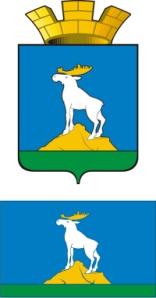 ГЛАВА  НИЖНЕСЕРГИНСКОГО ГОРОДСКОГО ПОСЕЛЕНИЯПОСТАНОВЛЕНИЕ05.05.2015г.  № 149г. Нижние СергиОб окончании отопительного периода 2014/2015 года на территории	Нижнесергинского городского поселенияВ связи с повышением среднесуточной температуры наружного воздуха до +8°С, согласно п.4.8. СНиП 2.04.07.- 86, ПОСТАНОВЛЯЮ:1.	Завершить отопительный период 2014/2015 гг. на территории
Нижнесергинского городского поселения с  05.05.2015 года.          2.	Руководителям энергоснабжающих организаций и предприятий,
входящих в состав Нижнесергинского городского поселения, имеющим на
подведомственной территории Нижнесергинского городского поселения
источники теплоты, независимо от организационно-правовой формы
собственности перевести работу теплоснабжения потребителей тепловой
энергии на летний режим работы, с сохранением объёмов отпуска тепловой
энергии, необходимых для нужд горячего водоснабжения.3. Руководителям предприятий, организаций и учреждений,
использующим тепловую энергию для отопления и горячего водоснабжения,
выполнить необходимые мероприятия по прекращению циркуляции
теплоносителя в системах отопления зданий с сохранением работы системы
горячего водоснабжения.         4. Опубликовать настоящее постановление путем  размещения на официальном сайте Нижнесергинского городского поселения в сети «Интернет».5. Контроль за исполнением настоящего постановления оставляю за
собой.Глава Нижнесергинского городского поселения                                                                   А.М. Чекасин